MondayTuesdayWednesdayThursdayFriday2. Today we will be making watermelon ice lollies.3. We will be having a watermelon themed day for National Watermelon Day!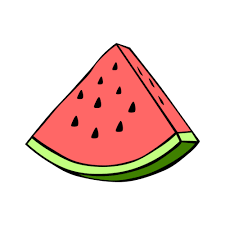 7. We will be exploring our favourite stories.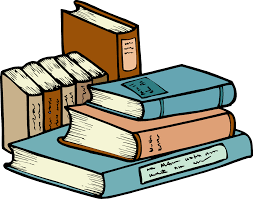 9. Story time Stay and Play for National Book Lovers Day.  4:30-5:30pm. 10. Come to nursery dressed in your pjyamas. 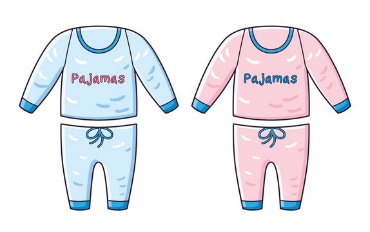 14. Lets make flower potions. 15. We will be using flowers to make marks in paint. 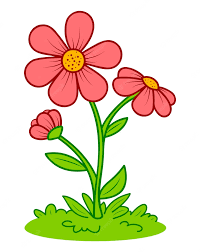 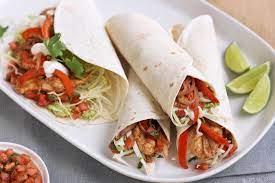 18. We will be making fajitas for National Fajita Day.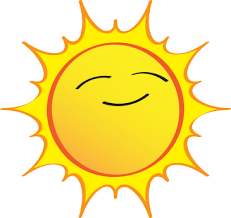 22. Summer Stay and Play.  4-5pm.23. Don’t forget your Home Observations.24. Water painting in the garden.  25. Lets explore frozen paint.28. Bank Holiday.  Nursery is closed today.  Have a lovely day!29. What did you get up to this weekend?30. Lets make a sensory beach for National Beach Day!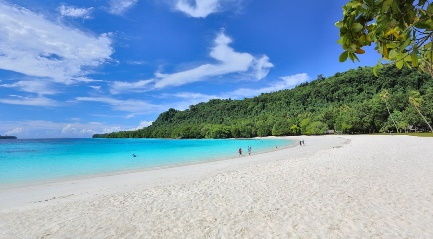 